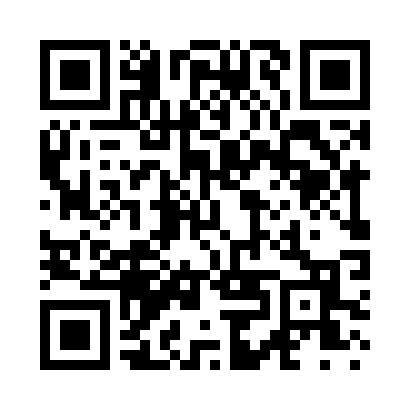 Prayer times for Massanova, Virginia, USAMon 1 Jul 2024 - Wed 31 Jul 2024High Latitude Method: Angle Based RulePrayer Calculation Method: Islamic Society of North AmericaAsar Calculation Method: ShafiPrayer times provided by https://www.salahtimes.comDateDayFajrSunriseDhuhrAsrMaghribIsha1Mon4:185:521:165:128:4110:142Tue4:195:521:175:128:4110:143Wed4:205:531:175:128:4110:134Thu4:205:531:175:128:4010:135Fri4:215:541:175:128:4010:136Sat4:225:541:175:138:4010:127Sun4:235:551:175:138:4010:128Mon4:245:561:185:138:3910:119Tue4:245:561:185:138:3910:1110Wed4:255:571:185:138:3810:1011Thu4:265:581:185:138:3810:0912Fri4:275:581:185:138:3810:0813Sat4:285:591:185:138:3710:0814Sun4:296:001:185:138:3710:0715Mon4:306:001:185:138:3610:0616Tue4:316:011:185:138:3510:0517Wed4:326:021:195:138:3510:0418Thu4:336:031:195:138:3410:0319Fri4:346:031:195:138:3410:0220Sat4:366:041:195:138:3310:0121Sun4:376:051:195:128:3210:0022Mon4:386:061:195:128:319:5923Tue4:396:071:195:128:319:5824Wed4:406:081:195:128:309:5725Thu4:416:081:195:128:299:5626Fri4:426:091:195:128:289:5527Sat4:446:101:195:118:279:5328Sun4:456:111:195:118:269:5229Mon4:466:121:195:118:259:5130Tue4:476:131:195:118:249:5031Wed4:486:131:195:108:239:48